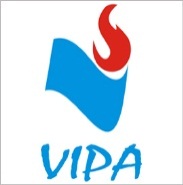 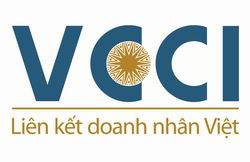 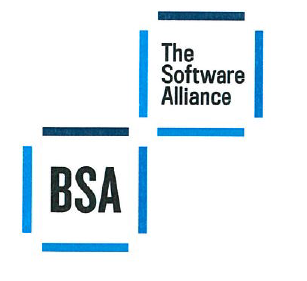 HỘI THẢO VỀ CƠ HỘI TÌM HIỂU CÁCH THỨC SỬ DỤNG PHẦN MỀM HỢP PHÁP VÀ HIỆU QUẢ CHO DOANH NGHIỆPThời gian:  8h00 sáng thứ ba ngày 29/08/2017Địa điểm:   Khách sạn Hòa Bình, 27 Lý Thường Kiệt, Hà NộiĐơn vị tổ chức:  VCCI, VIPA & BSANội dung  Chương trình:Thời gianNội dung8:00 – 8:30Đăng ký, tiếp đón khách mời và đại diện doanh nghiệp tham dự8:30 – 8:45Khai mạc Hội thảo, giới thiệu khách mờiChủ tịch Hội VIPA, Lãnh đạo VCCI  đọc diễn văn khai mạc và giới thiệu  chương trình hội thảo8:45 – 9:00Chủ đề 1:  Tình hình vi phạm bản quyền tác giả đối với phần mềm và công tác chống vi phạm bản quyền  thời gian qua tại Việt Nam Diễn giả:  Đại diện Thanh tra Bộ Văn hóa, Thể thao và du lịch9:00  -  9:20Chủ đề 2: Tôn trọng quyền tác giả đối với phần mềm, thực hiện tuân thủ phần mềm là biện pháp bảo đảm năng suất, hiệu quả kinh doanh, an toàn  thông tin doanh nghiệp và thúc đẩy kinh tế đất nước phát triểnDiễn giả: Đại diện BSA9:20 - 9:50Chủ đề 3: Quản trị hiệu quả phần mềm trong doanh nghiệp                 Chính sách cấp phép phần mềm của Công ty   MicrosoftDiễn giả: Đại diện Công ty Microsoft9:50 – 10:10Chủ đề 4: Từ điển Lạc Việt và Chính sách cấp phépDiễn giả: Đại diện Công ty CP Tin học Lạc Việt10:10 – 10:30 Chủ đề 4: Chính sách cấp phép phần mềm của Công ty AutodeskDiễn giả:  Đại diện Công ty Autodesk10:30 – 10:50Chủ đề 4: Chính sách cấp phép phần mềm của Công ty Dassault SystemesDiễn giả:  Đại diện Công ty Dassault Systemes 10:50 – 11: 10Chủ đề 4: Chính sách cấp phép phần mềm của Công ty PTCDiễn giả:  Đại diện Công ty PTC11:10 – 11:30Chủ đề 4: Chính sách cấp phép phần mềm của Công ty SiemensDiễn giả:  Đại diện Công ty Siemens11:30 – 12:00Hỏi đápKết thúc Hội thảo